ПРОЕКТ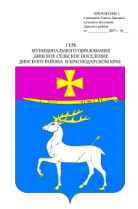 АДМИНИСТРАЦИЯ ДИНСКОГО СЕЛЬСКОГО ПОСЕЛЕНИЯДИНСКОГО РАЙОНАПОСТАНОВЛЕНИЕот _____________			                                  		                                         № ______станица ДинскаяО создании в целях пожаротушения условий для забора в любое время года воды из источников наружного водоснабжения и об обеспечении их исправного состояния                       на территории Динского сельского поселения Динского района           В соответствии со статьей  14 Федерального закона Российской Федерации  от 06.10.2003  № 131-ФЗ «Об общих принципах организации местного самоуправления в Российской Федерации», статьей 63 Федерального закона от 22.07.2008  №  123-ФЗ «Технический регламент о требованиях пожарной безопасности», статьей 19 Федерального закона Российской Федерации от  21.12.1994  № 69-ФЗ «О пожарной безопасности», руководствуясь Уставом Динского  сельского  поселения   Динского    района, п о с т а н о в л я ю:   	          1. Утвердить Правила учёта и проверки наружного противопожарного водоснабжения на территории Динского сельского поселения Динского района, согласно приложению к настоящему постановлению. 2. Рекомендовать:2.1. Организациям, предприятиям всех форм собственности, имеющим источники  наружного противопожарного водоснабжения:
            -  принимать незамедлительные  меры  по  устранению  выявленных  в ходе    проводимых    проверок   неисправностей   противопожарного     водо-снабжения;
            - оборудовать   все   источники   противопожарного     водоснабжения; указателями в соответствии с требованиями  НПБ «Цвета  сигнальные.  Знаки пожарной безопасности, виды, размеры, общие технические требования».
           - обеспечить  подъезд  и  площадку  для  забора  воды  из естественных водоёмов твердым покрытием на установку расчётного количества пожарных автомобилей. В зимнее время обращать внимание на наличие  и  размер  про-руби,   осуществлять  расчистку  площадки от снега  для установки пожарных автомобилей;           - в случае проведения ремонтных работ на проезжей части дорог в обязательном порядке информировать подразделения пожарной охраны о перекрытии дорог, проездов и подъездов к зданиям на период проведения ремонтных работ или по другим причинам, предусмотрев при этом компенсирующие мероприятия по обеспечению беспрепятственного проезда пожарной техники в случае пожара к пожарным гидрантам и пожводорезервуарам.3. Частным домовладельцам (арендаторам зданий) обеспечить круглогодичные запасы воды на территории собственных (арендуемых) земельных участков в объёме не менее 250 л на 100 кв. м. общей площади зданий (строений) на участке.4.  Начальнику  отдела по социальным вопросам и потребительской сфере (Зубова)  опубликовать (обнародовать) настоящее постановление в муниципальной газете «Панорама Динской» и разместить его на официальном сайте  администрации  Динского  сельского  поселения  Динского  района wwwdinskoeposelenie.ru.            5. Контроль  за   выполнением настоящего постановления возложить на   В.И. Базырева,	 заместителя главы администрации по социальным вопросам и  кадровой работе.  6. Настоящее постановление вступает в силу со дня его опубликования.Глава Динского сельского поселения								                                                        Ю.И.ШиянЛИСТ СОГЛАСОВАНИЯпроекта распоряжения администрации Динского сельского поселения Динского   района от ___________________ 201__ г.  № ______ «О создании в целях пожаротушения условий для забора в любое время года воды из источников наружного водоснабжения и об обеспечении их исправного состояния                       на территории Динского сельского поселения Динского района»Проект подготовлен и внесен:Ведущий специалист  отдела по социальным вопросам и потребительской сфере		                                                              В.И. ЛигоминаПроект согласован:заместитель главы администрациипо социальным вопросам и  кадровой работе		        						                                                  В.И. БаздыревНачальник общего отела					                                                Е.А. Привалова		 Начальник отдела по социальным вопросам и потребительской сфере                                                     О.А.ЗубоваНачальник организационно - правового отдела 							                                                            Н.А.Ткачева                                                                                        ПРИЛОЖЕНИЕУТВЕРЖДЕНЫпостановлением  администрации Динского сельского поселения Динского района                                                                                          от_____________ №____ПРАВИЛА
учёта и проверки наружного противопожарного водоснабжения на территории Динского сельского поселения Динского районаОбщие положения1.1. Настоящие     Правила    действуют  на     всей     территории   Динского   сельского   поселения Динского района и обязательны  для  исполнения   организа-циями  водопроводно - канализационного  хозяйства,   обслуживающими  террито рию Динского  сельского поселения Динского района, а  также всеми  абонентами, имеющими   источники   противопожарного   водоснабжения    независимо   от  их  ведомственной  принадлежности и организационно-правовой  формы собственности.1.2. Наружное противопожарное водоснабжение – хозяйственно  питьевой водопровод с расположенными на нём пожарными гидрантами, пожарные водоёмы, водонапорные башни, а также другие естественные и искусственные водоисточники, вода из которых используется для пожаротушения, независимо от их ведомственной принадлежности и организационно-правовой формы.            1.3. Ответственность за техническое состояние источников противо-пожарного водоснабжения и установку указателей несёт абонент, в ведении которого они находятся.            1.4. Пожарно - спасательные подразделения  имеют право на беспрепятственный въезд на территорию предприятий и организаций для заправки водой, необходимой для тушения пожаров, а также для осуществления проверки технического состояния источников противо-пожарного водоснабжения и проведения аварийно-спасательных работ.Техническое состояние, эксплуатация и требования к источникам противопожарного водоснабжения.        2.1. Постоянная готовность источников противопожарного водо-снабжения  для успешного использования их при тушении пожаров обеспечивается проведением основных подготовительных мероприятий:        -  качественной приёмкой всех систем водоснабжения  по окончании их строительства, реконструкции и ремонта;
           - точным учётом всех источников противопожарного водоснабжения;
           - систематическим контролем за состоянием водоисточников;
           - своевременной подготовкой источников противопожарного водоснаб-жения  к условиям эксплуатации  в весенне-летний и осенне-зимний периоды.            2.2. Источники противопожарного водоснабжения должны  находиться в  исправном состоянии и оборудоваться указателями в соответствии с нормами  пожарной  безопасности. Ко всем источникам  противопожарного   водоснабжения должен быть обеспечен подъезд.             2.3. Свободный напор в сети противопожарного  водопровода  низкого давления (на поверхности земли) при пожаротушении должен  быть не менее 10 м.              2.4. Пожарные водоёмы  должны быть  наполнены водой.  К водоёмам должен быть обеспечен подъезд.             2.5. Источники   противопожарного водоснабжения  допускается испо-льзовать только при тушении пожаров, проведении занятий, учений и проверке их работоспособности.    3. Учет и порядок проверки противопожарного водоснабжения
   3.1. Абоненты   (организации,   предприятия,  учреждения),      имеющие   источники  противопожарного  водоснабжения   независимо от их     ведомстве-нной  принадлежности  и    организационно - правовой формы,  обязаны   вести  строгий учет и  проводить плановые совместные с подразделениями    Государ-ственной     противопожарной  службы  проверки   имеющихся  в   их    ведении   источников  противопожарного водоснабжения.
               3.2. С целью учета всех  водоисточников, которые могут  быть    исполь-зованы для  тушения  пожара, абоненты совместно с Государственной  противо-пожарной службой не реже одного раза в пять лет  проводят     инвентаризацию противопожарного водоснабжения.
             3.3. Проверка противопожарного водоснабжения производится  2 раза  в год: в  весенне - летний  (с 1 мая по 1 ноября)  и осеннее - зимний   (с 1   ноября  по 1 мая) периоды.           3.4. При проверке пожарного гидранта проверяется: - наличие на видном месте указателя установленного образца;
           - возможность беспрепятственного подъезда к пожарному гидранту;
           - состояние колодца и люка пожарного  гидранта,  производится  очистка его от грязи, льда и снега;
           - работоспособность пожарного гидранта посредством пуска воды с установкой пожарной колонки;
           - герметичность и смазка резьбового соединения и стояка;
           - работоспособность сливного устройства;
           - наличие крышки гидранта. 3.5. При проверке пожарного водоема проверяется:
           - наличие на видном месте указателя установленного образца;
           - возможность беспрепятственного подъезда к пожарному водоему;
           - степень заполнения водой и возможность его пополнения;
           - наличие площадки перед водоемом для забора воды;
           - герметичность задвижек (при их наличии);
           - наличие   проруби   при  отрицательной  температуре  воздуха      (для открытых водоемов).
           3.6. При проверке других приспособленных  для целей  пожаротушения источников водоснабжения проверяется наличие подъезда и возможность забора воды в любое время года.4. Инвентаризация противопожарного водоснабжения
             4.1. Инвентаризация противопожарного  водоснабжения   проводится не реже одного раза в пять лет.
            4.2. Инвентаризация  проводится  с  целью учета  всех    водоисточников, которые   могут   быть    использованы для тушения  пожаров     и выявления их состояния и характеристик.
            4.3. Для проведения  инвентаризации     водоснабжения  постановлением администрации  Динского  сельского   поселения   Динского   района  создается межведомственная      комиссия,   в   состав   которой   входят:     представители органов местного самоуправления Динского  сельского  поселения      Динского района   муниципальной  пожарной  охраны  и органа государственного  пожар-ного   надзора,    организации    водопроводного - канализационного    хозяйства, абоненты.
            4.4. Комиссия    путем   детальной  проверки  каждого   водоисточника уточняет:
            - вид, численность и состояние источников противопожарного  водоснаб-жения, наличие  подъездов  к ним;
            - причины сокращения количества водоисточников;
            - диаметры   водопроводных  магистралей,   участков,    характеристики сетей, количество водопроводных вводов; 
            - наличие насосов - повысителей, их состояние;
           - выполнение  планов  замены   пожарных гидрантов  (пожарных кранов), строительства  новых  водоемов,  пирсов, колодцев. 
            4.5. Все гидранты проверяются на водоотдачу.
            4.6. По результатам  инвентаризации  составляется   акт  инвентаризации   ведомость учета состояния  водоисточников.5. Ремонт и реконструкция противопожарного водоснабжения. 5.1. Абоненты, в ведении которых находится неисправный источник противопожарного водоснабжения, обязаны в течение 10 дней после получения сообщения о неисправности произвести ремонт водоисточника.  В  случае  про-ведения капитального  ремонта  или  замены водоисточника  сроки   согласовы-ваются с государственной противопожарной  службой.
             5.2. Реконструкция водопровода производится на основании проекта, разработанного проектной организацией и согласованного с территориальными органами государственного  пожарного   надзора.
             5.3. Технические характеристики противопожарного  водопровода после реконструкции не должны быть ниже предусмотренных  ранее.
             5.4. Заблаговременно, за сутки до отключения пожарных гидрантов или участков     водопроводной  сети  для  проведения  ремонта  или реконструкции, абоненты, в ведении которых они находятся, обязаны в установленном  порядке уведомить администрацию  Динского сельского поселения Динского района    и подразделения местной  пожарной   охраны   о  невозможности   использования пожарных  гидрантов  из-за  отсутствия или  недостаточности напора воды, при этом предусматривать  дополнительные  мероприятия,  компенсирующие  недо-статок воды на  отключенных участках.
             5.5. После реконструкции водопровода производится его  приёмка комиссией и испытание на водоотдачу.6. Особенности эксплуатации противопожарного водоснабжения 
в зимних условиях   6.1. Ежегодно в октябре – ноябре     производится подготовка   противо- пожарного водоснабжения к работе в зимних условиях, для чего необходимо:
            - произвести откачку воды из колодцев и гидрантов;
            - проверить уровень воды  в  водоёмах,   исправность   теплоизоляции  и запорной арматуры;
            - произвести   очистку  от   снега  и  льда  подъездов  к  пожарным  водо-источникам;
            - осуществить смазку стояков пожарных гидрантов.
            6.2. В  случае  замерзания   стояков   пожарных  гидрантов    необходимо принимать меры к их отогреванию и приведению в рабочее состояние.Ведущий специалист отделапо социальным вопросам и потребительской                                                                               В.И.Лигомина  